(W44) – die Uhr, die Zeit  /  demjimêr, dem       [KU]   Höre dir die Sätze an (MP3) Sorry, your browser does not support the audio element. Guh bidin hevokan (MP3)es ist Mitternachtes ist Null Uhr (00:00)nîvê şevê yedemjimêr sifir e (00:00)es ist drei Uhr (früh) (03:00)saet sê ye (sibê) (03:00)es ist sechs Uhr (morgens) (06:00)es ist neun Uhr (Vormittag) (09:00)saet şeş e (serê sibê)(06:00)saet neh e (sibê)(09:00)es ist zwölf Uhr (Mittag) (12:00)saet donzdeh e (nîvro) (12:00)es ist drei Uhr (Nachmittag)es ist fünfzehn Uhr (15:00)saet sê (nîvro) yesaet sê ye (15:00)es ist sechs Uhr (Abend)es ist achtzehn Uhr (18:00)saet şeş e (êvar)saet 6ê êvarê ye (6:00 danê êvarê)es ist neun Uhr (Nacht)es ist einundzwanzig Uhr(21:00)saet neh e (şev)saet neh e(21:00)die Sonneder Mondder Sonnenaufgangder Sonnenuntergangrojheyvhilatina rojêrojavabûnê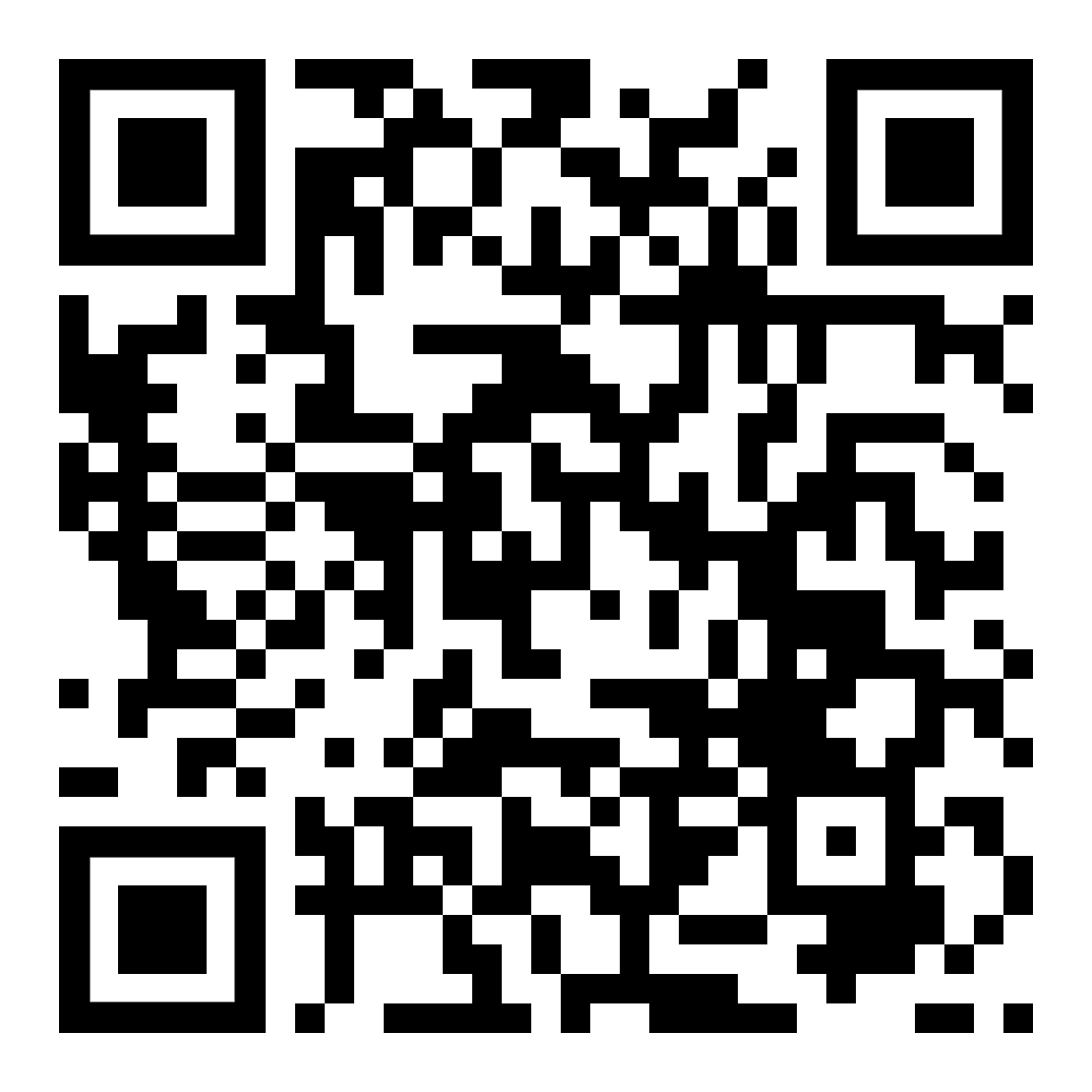 diese Seite  /  vê rûpelêhttps://www.kleine-deutsch-hilfe.at/W44_KU.htm 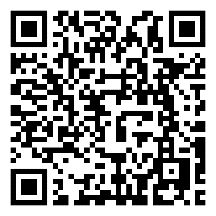 Kalender – Zeit – Uhr Takvim - zaman - saathttps://www.kleine-deutsch-hilfe.at/_Kapitel_Wortbildung_WFamilien_TR.htm#kalender Saet bi Kurmancî çi ye?es ist Mitternachtes ist Null Uhr (00:00)es ist drei Uhr (früh) (03:00)es ist sechs Uhr (morgens) (06:00)es ist neun Uhr (Vormittag) (09:00)es ist zwölf Uhr (Mittag) (12:00)es ist drei Uhr (Nachmittag)es ist fünfzehn Uhr (15:00)es ist sechs Uhr (Abend)es ist achtzehn Uhr (18:00)es ist neun Uhr (Nacht)es ist einundzwanzig Uhr(21:00)die Sonneder Mondder Sonnenaufgangder SonnenuntergangWie lautet die Zeitangabe auf Deutsch?nîvê şevê yedemjimêr sifir e (00:00)saet sê ye (sibê) (03:00)saet şeş e (serê sibê)(06:00)saet neh e (sibê)(09:00)saet donzdeh e (nîvro) (12:00)saet sê (nîvro) yesaet sê ye (15:00)saet şeş e (êvar)saet 6ê êvarê ye (6:00 danê êvarê)saet neh e (şev)saet neh e(21:00)rojheyvhilatina rojêrojavabûnê